 			w sobotę  10 grudnia  godz 12:00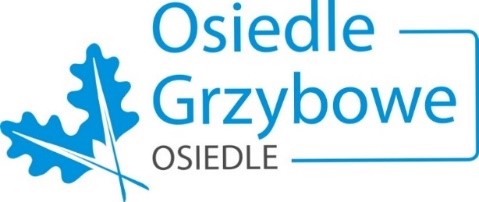 TEATR  OGRÓDKOWYOli i Arturazaprasza na spektakl dla widzów od 3 latSMOK WAWELSKILegendao Królu Kraku, księżniczce grającej w szachy,Smoku Żarłoku i bystrym chłopaku.Inscenizacja Artur Szych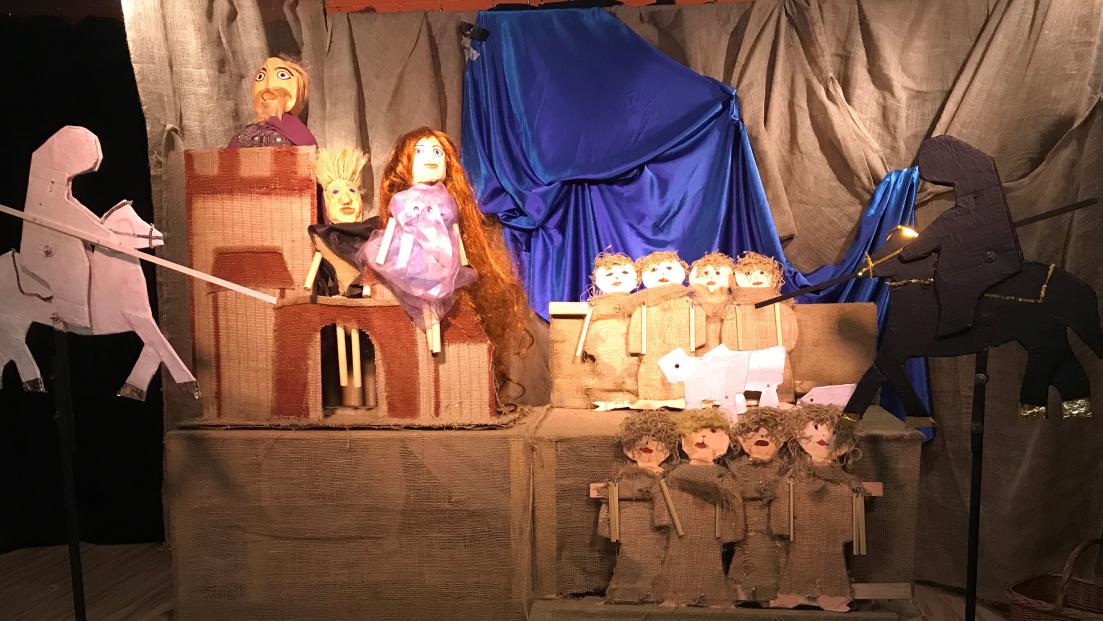  Występują Aleksandra Grabowska - Szych i Artur SzychTekst - Artur Szych i Dorota Sobaszkiewicz.Scenografia, lalki, opracowanie muzyczne - Artur SzychKostium smoka - pracownia artystyczna Agnieszki GierachProdukcja Teatr Wierzbak Plus - Artur Szych, www.wierzbakplus.plTeatr Ogródkowy Oli i Artura na Strzeszynie Greckim w PoznaniuUl. Arystofanesa 36 - wejście od ul. Eurypidesatel. +48 510 190 554; e-mail:teatrwierzbak@vp.pl